2021년 제1회 인권경영위원회 결과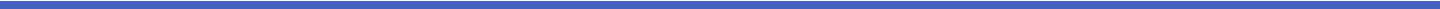 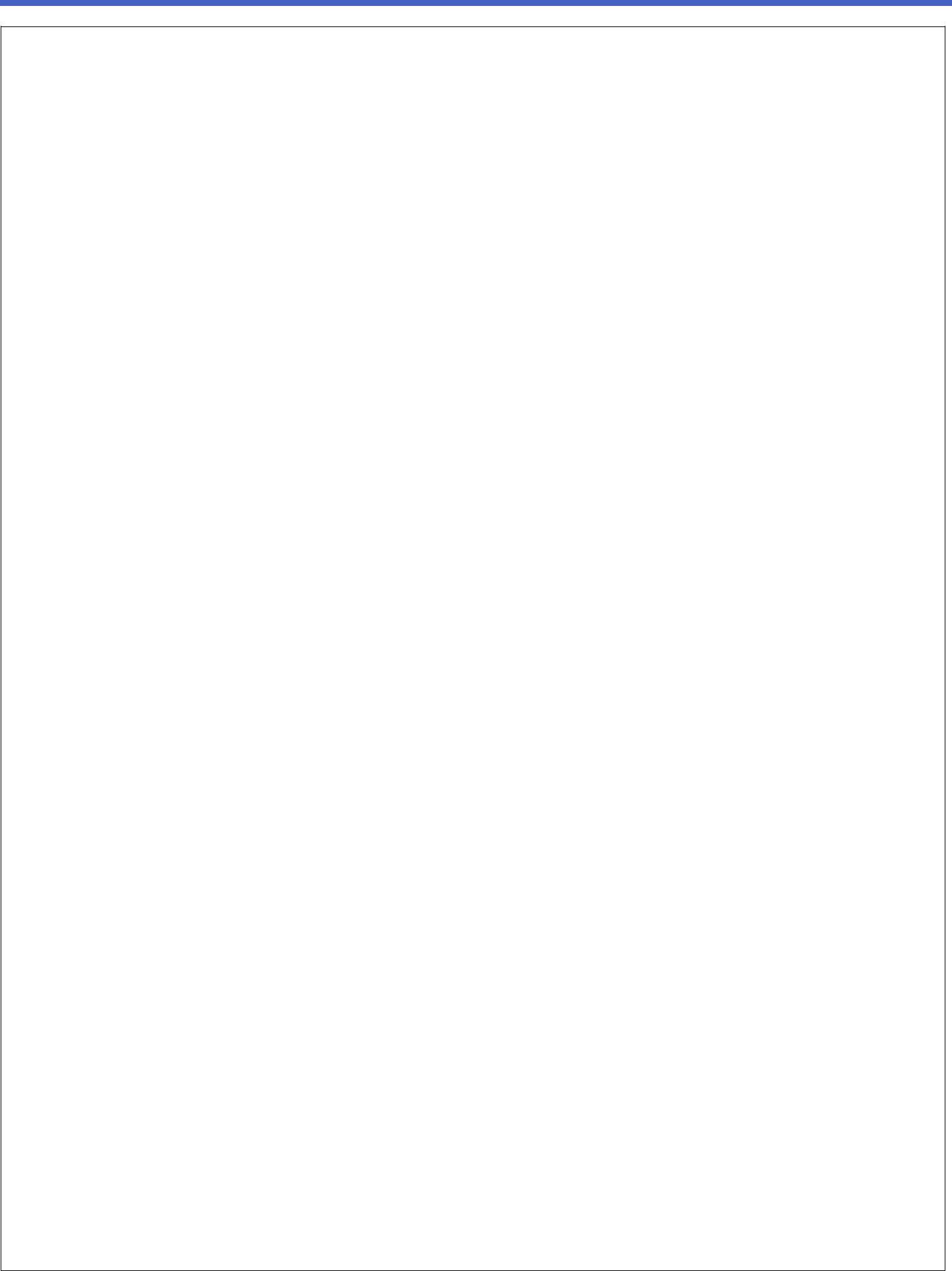 q 개 요일 시 : 2021. 03. 25장 소 : 서면심의출석현황 (※재적위원 과반수 참석)q 회의결과1. 제1호 2020년도 JPDC 인권경영 추진 실적 및 성과 보고 가. 의결사항 : 원안의결나. 주요의견 : 인권경영위원회가 인권영향평가 등 인권경영 직접 참여 요구2. 제2호 2020년도 인권영향평가 결과보고가. 의결사항 : 원안의결 나. 주요의견 : 인권영향평가 개선과제에 대한 체계적 관리 노력 필요3. 제3호 인권침해 구제절차 수립에 따른 인권경영 운영지침 등 개정 가. 의결사항 : 원안의결 나. 주요의견m 구제절차 매뉴얼 관련인권협의체, 재심 청구에 따른 위원회 구성 시 객관성 확보를 위해 위원회 구성 방안 고도화 필요근로기준법 일부개정(3/24)에 따른 직장 내 괴롭힘에 대한 내용 추가 검토재 적 인 원출 석 인 원비고내부위원외부위원합 계내부위원외부위원합 계외부위원 2인 불참외부위원 2인 불참4명6명10명4명4명8명외부위원 2인 불참4명6명10명4명4명8명q 의결안건q 의결안건q 의결안건의안번호건명제안부서비고제1호2020년도 JPDC 인권경영 추진 실적 및 성과 보고제2호2020년도 인권영향평가 결과보고윤리경영팀제3호인권침해 구제절차 수립에 따른 인권경영 운영지침 등 개정